Rocky Mountain Quilt Museum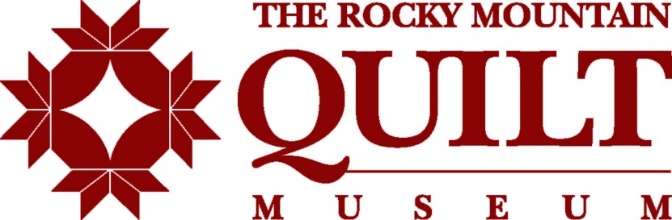 Press Release:  10/18/2023Contact: Shirley Esher |Exhibits ManagerRocky Mountain Quilt Museum200 Violet Street, Suite 150Golden, CO 80401303-215-9001Exhibits: 19th Century Patchwork Divas | 25 Years of Scraps and Diana Fox | Outside the Frame’s Edge Location: Rocky Mountain Quilt Museum, 200 Violet Street; Suite 140, Golden, CO  80401Exhibit Dates: October 16, 2023 – January 13, 2024 | Opening Reception:  Friday October 20, 2023, 6-8 pm at RMQM!Hours: The Rocky Mountain Quilt Museum is open daily: 10-4 Monday through Saturday. Sunday 11 – 4.Admission:  Adults: $12, Seniors 65+: $10, Students & Military w/ID: $6, Children 6 – 12: $6, under 6: FreeDescription:  Main Gallery:  19th Century Patchwork Divas | 25 Years of Scraps This group of talented quilters celebrates more than 25 years of quilting. It all began in 1997 when Texans Betsy Chutchian and Carol Staehle started a small block exchange group with friends who either worked or taught classes at a local quilt shop.  Their first exchange was in 1998 and later they became the 19th Century Patchwork Divas.  They began with a small enthusiastic group of 12 members with one rule: to make their quilt blocks using only 1800s reproduction fabrics. The group has grown to more than 24 members with several from out of their local area. Betsy and Carol went on to co-author two books about the group: History Repeated in 2011 and Treasury of Quilts in 2016. The Divas have done over 65 exchanges and have made over 600 quilts from their exchanges, along with developing lifelong friendships. You will marvel at the designs and talent of this remarkable group of quilters.In the Northeast Gallery: Diana Fox | Outside the Frame’s EdgeDiana Fox began as a traditional quilter in 1983, transitioned to art quilts in 2007, and has never looked back. Her work has moved from a flat art quilt into the sculptural realm. Diana prefers to dye much of her own fabric for her creations.  She has had numerous pieces juried into national shows and has mounted a very successful solo exhibition. Diana is a Juried Artist member of Studio Art Quilt Associates as well as being a member of numerous arts and quilting organizations.  Additionally, she is a member of an invitational art quilt group, 4 Common Corners. Diana was the winner of RMQM’s Evolutions Challenge in 2022, and awarded with her own solo exhibit, Outside the Frame’s Edge. Be sure to visit the museum to see this incredible and stunning collection of Diana’s eye-catching art quilts.For more information on the Rocky Mountain Quilt Museum, please visit: http://www.rmqm.orgSome facts about the Rocky Mountain Quilt Museum:--The Rocky Mountain Quilt Museum was incorporated as a nonprofit 501(c)(3) organization in 1982; RMQM opened in 1990 in downtown Golden, Colorado, with a gift of 101 quilts from the personal collection of Eugenia Mitchell, the Museum’s founder.--RMQM was the third quilt museum in the United States in 1990 and is now one of eleven dedicated quilt museums in the country.--RMQM has a global reach welcoming visitors from six continents, multiple countries and each of the United States.--Two galleries host eight exhibits per year—displaying over 250 quilts, historical and contemporary art quilts from the museum’s collection, as well as quilts by national and regional quilt artists.  Exhibitions range from traditional to contemporary, each with a unique style and theme.Facebook: https://www.facebook.com/RockyMountainQuiltMuseum/Instagram: #rockymountainquiltmuseum 